Bottega Valtellina 18 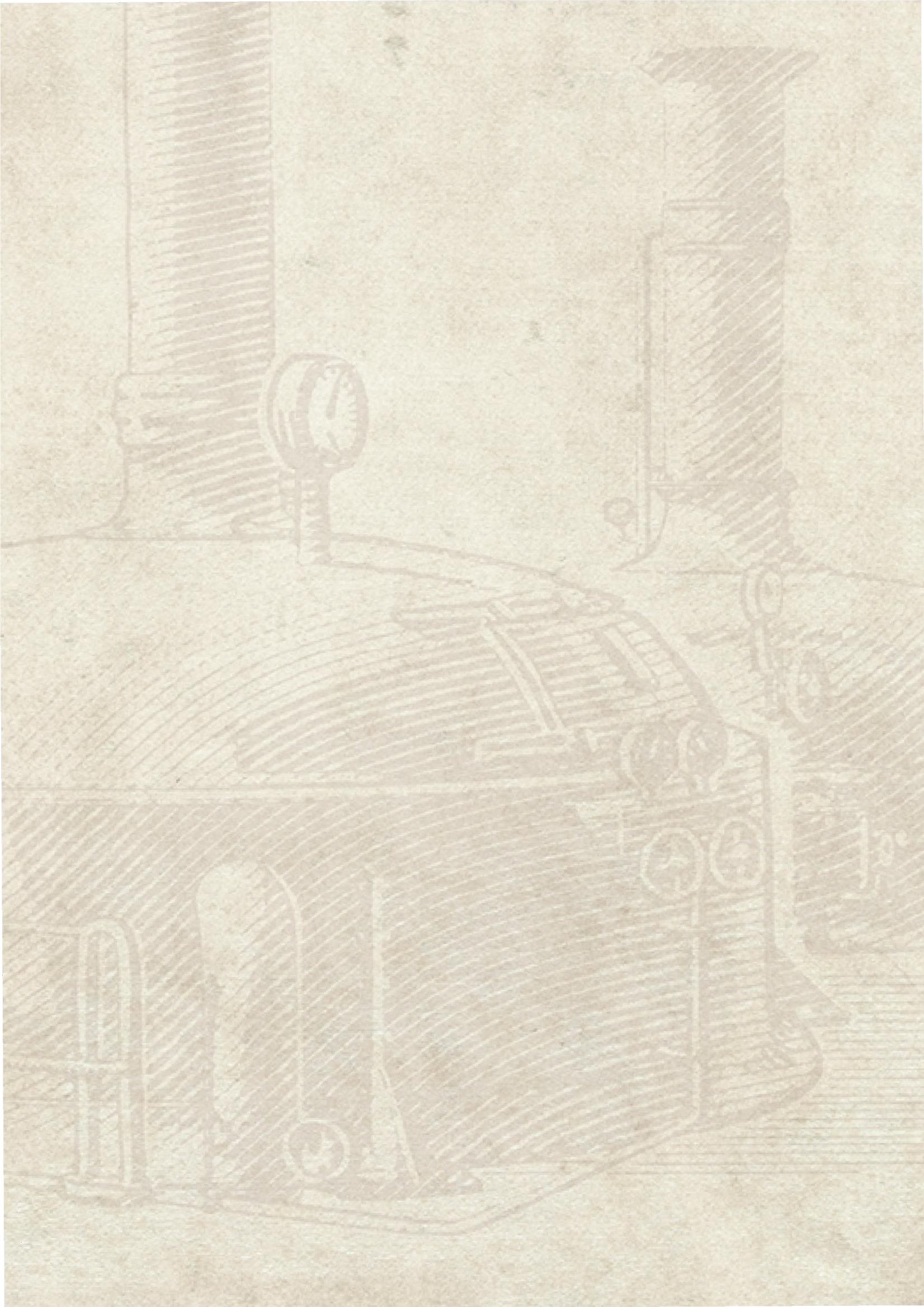 LE NOSTRE BIRRE Birra Moretti Baffo D’OroCome ci insegna Luigi Moretti, la buona Birra non conosce fretta. I nostri mastri birrai aspettano un anno intero la completa maturazione dell’orzo nobile da cui ottengono Birra Moretti Baffo D’Oro. Solo malti primaverili italiani per un gusto rotondo, una schiuma fine e un fragrante aroma di fiori e di crosta di pane. Gradazione alcolica: 4.8% Piccola L 0,2 - € 3,00 Euro | Media L 0,4 - € 5,00 Euro Birra Moretti La RossaA volte basta un tocco per rendere speciale qualcosa di buono. Il gusto inconfondibile di Birra Moretti La Rossa è ottenuto grazie a un “colpo di fuoco” a 105° c con cui i nostri mastri birrai trasformano l’orzo puro in malto. Il risultato è il tipico colore brunito di questa birra e il suo gusto straordinariamente morbido e pieno con sentori di caramello e liquirizia. Gradazione alcolica: 7,2% Piccola L 0,2 - € 3,00 Euro | Media L 0,4 - € 5,00 Euro Birra Moretti La BiancaQuando le tradizioni incontrano la qualità degli ingredienti, il risultato è sempre straordinario. I nostri mastri birrai hanno creato Birra Moretti La Bianca nel rispetto dello stile Weiss, ma utilizzando malti 100% italiani: 50% malto d’orzo e 50% malto di frumento. Ne è nata una birra dal colore chiaro e naturalmente torbido, con un profumo fresco, ricco di note speziate ed un retrogusto delicato ed elegante. Gradazione alcolica: 5,0% Piccola L 0,2 - € 3,00 Euro | Media L 0,4 - € 5,00 Euro Birra Moretti IpaL’Italian pale ale, equilibrata nel gusto e luppolata a freddo per esaltarne gli aromi. Si presenta con un colore dorato con riflessi ambrati, caratterizzata da una naturale torbidità dovuta alla non filtrazione, schiuma compatta, candida e fine. Si caratterizza per il perfetto equilibrio aromatico e gustativo dato dal bilanciamento tra amaro e aromi, risultato dalle tre luppolature ed in particolare dalla luppolatura a freddo: l’amaro del luppolo amaricante, aggiunto in bollitura, è perfettamente bilanciato dalle note dolci del malto caramello e dalle note agrumate e fruttate del luppolo aroma aggiunto alla fine della bollitura; una terza gettata di luppolo a freddo esalta i profumi delle infiorescenze. Gradazione alcolica: 5,2% Piccola L 0,2 - € 3,00 Euro | Media L 0,4 - € 5,00 Euro SI AVVISA LA GENTILE CLIENTELA CHE VENERDì E SABATO SERA IL SERVIZIO PIZZERIA NON SARA DISPONIBILE ATTENZIONESi informa la gentile clientela che le pietanze contenute nel seguente menù potrebbero contenere allergeni alimentari quali: CEREALI contenenti glutine come grano, segale, orzo, avena, farro, kamut e i loro ceppi derivati e i prodotti derivati CROSTACEI e prodotti a base di crostacei UOVA e prodotti a base di uova PESCE e prodotti a base di pesce ARACHIDI e prodotti a base di arachidi SOIA e prodotti a base di soia LATTE e prodotti a base di latte (incluso lattosio) FRUTTA A GUSCIO come mandorle, nocciole, noci, pistacchi e i loro prodotti SEDANO e prodotti a base di sedano SENAPE e prodotti a base di senape SEMI DI SESAMO e prodotti a base di semi di sesamo Anidride solferosa e SOLFITI LUPINI e prodotti a base di lupini MOLLUSCHI e prodotti a base di molluschi Si chiede ai gentili ospiti di informare il personale di sala su potenziali intolleranze alimentari o allergie, in modo che il personale stesso possa dare le necessarie informazioni sulla composizione delle singole pietanze. Coperto € 2,00 ANTIPASTI E VEGETARIANITrio di bruschette “green”: tutte a base di crema di formaggio		€ 11,00(Pomodoro, pomodoro e burrata, zucchine e melanzane)(1,7)Trio di bruschette “bottega”: tutte a base di crema di formaggio		€ 12,00(Mozzarella di bufala e crudo, brie e porcini, zola e speck)(1,7)Sformatino di zucchine con fonduta di zafferano					€ 12,00(1,7)Assiette di formaggi selezione del “casaro”					€ 14,00con marmellata di cipolle e miele (7)Carpaccetto di petto d’anatra affumicato con insalata di campo		€ 14,00e glassa balsamica(12)Saccottino di burrata con crudo Langhirano 18 mesi				€ 14,00(7)Mattonella di scamorza affumicata alla piastra con mosaico			€ 15,00di verdure stagionali(7)Tris di tartare della casa								€ 18,00(10)Paleta iberica Pata Negra stagionata 48 mesi					€ 18,00Stracciatella di burrata con culatello di Zibello				€ 21,00(7)Degustazione di salumi selezionati accompagnati da gnocco fritto(1)					     Piccola € 8,00/Media € 16,00/Grande € 24,00*prodotto congelato all’origineLE PASTESpaghetti* alla chitarra con pomodorini cherry, burrata			€ 14,00e crema di basilico(1,3,5,6,7,8,9,10,11,12,13,14)Ravioli* melanzane e pomodoro secco con burro, salvia e			€ 15,00sbriciolata di amaretti al profumo di agrumi (1,2,3,4,5,6,7,8,10,12,14)Garganelli* al pesto di pistacchio e crudo croccante				€ 16,00(1,2,3,4,5,6,7,8,9,10,11,12,13,14)Gnocchi* di patate dolci con salsa di noci e scaglie di mandorle		€ 16,00(1,3,5,7,8)Agnolotti* salmone e avocado con pomodoro, mentuccia e pinoli tostati	€ 17,00(1,2,3,4,6,7,8,9,10,14)Tagliatelle* ai funghi porcini							€ 17,00(1,2,3,4,5,6,7,8,9,10,11,12,13,14)I RISOTTIRisotto barbabietola, dragoncello e crema di burrata				€ 16,00(7)Risotto fiori di zucca, mascarpone e erbe fini					€ 16,00(7)Risotto porcini e provola affumicata						€ 17,00(7)*prodotto congelato all’origineLE CARNI DALLA CUCINA(Tutte le nostre carni sono servite su focaccia (1) e con patate arrosto)Le nostre tagliate di Black Angus Uruguay (220gr) condite a scelta tra:Tagliata di Angus con aghi di rosmarino						€ 20,00Tagliata di Angus al miele e pepe nero						€ 22,00Tagliata di Angus al cacio e pepe							€ 22,00(7)Tagliata di Angus con rucola e scaglie di grana					€ 23,00(7)Tagliata di Angus con rucola e pomodorini						€ 23,00Tagliata di Angus con zucchine in fiore						€ 25,00Tagliata di Angus ai funghi porcini							€ 26,00I nostri Filetti di manzo Black Angus Uruguay (200gr) conditi a scelta tra:Filetto di Angus al pepe verde							€ 25,00(1,4,7,10)Filetto di Angus lardellato d’Arnard e granella di pistacchio		€ 26,00(8)Filetto di Angus ai funghi porcini							€ 27,00Filetto di Angus con zucchine in fiore						€ 27,00Chateaubriand (doppio filetto 500gr) di scottona europea			€ 65,00(10)*prodotto congelato all’origineLE CARNI DALLA GRIGLIA(Tutte le nostre carni sono servite su focaccia (1) e con patate arrosto)Carni dal mondo certificate e selezionate accuratamente cotte su pietra lavicaRoast chicken			[250gr] [Italia]					€ 16,00Filetto di manzo Angus		[200gr] [Uruguay]					€ 23,00Filetto sashi			[250gr] [Finlandia]				€ 28,00Ribeye (Cuberoll)			[300gr] [Uruguay]					€ 30,00Outside skirt (Diaframma)	[300gr] [USA]					€ 31,00Filetto irlandese			[300gr] [Irlanda]					€ 32,00Costata di scottona 		[Min. 500gr] [Germania]		 all’etto	€ 6,00Fiorentina di scottona		[Min. 1kg] [Germania]		 all’etto	€ 6,50Costata irlandese			[Min. 500gr] [Irlanda]		 all’etto	€ 8,00Fiorentina irlandese		[Min. 1kg] [Irlanda]		 all’etto	€ 8,00Costata polacca			[Min. 500gr] [Polonia]		 all’etto	€ 8,00Tutte le carni alla griglia sono insaporite a fine cotture da salsa chimichurriL’ORECCHIA D’ELEFANTE(Tutti i nostri secondi sono serviti con patate arrosto)Cotoletta alla milanese semplice							€ 22,00(1,3)Cotoletta primavera (rucola e pomodorini)						€ 24,00(1,3)Cotoletta valdostana (prosciutto cotto e fontina)				€ 26,00(1,3,7)*prodotto congelato all’origineLE TARTARE DI MANZO(Carni certificate di scottone italiane)Tartare semplice olio e sale								€ 18,00(7)Classica tartare all’italiana con i suoi condimenti				€ 20,00(Acciughe, capperi, prezzemolo, cipolla rossa, olive, tuorlo d’uovo e senape)(3,4,10)Tartare partenopea con burrata e granella di pistacchio			€ 22,00(Acciughe, capperi, cipolla rossa, olive e senape)(4,7,8,10)GLI HAMBURGER DI MANZO(Carni certificate di scottone italiane)I nostri hamburger (300gr) sono serviti con pane (3) artigianale e patatine* fritteCheeseburger										€ 15,00(Hamburger, pomodoro, cheddar, bacon)(1,6,7,10)Bacon onion: anche in versione hot con salsa habanero				€ 16,00(Hamburger, bacon, cipolla, pomodoro, iceberg, cheddar, salsa rosa(4,9,10))(1,3,6,7,10)Tricoburger:										€ 16,00(Hamburger, iceberg, pomodoro, bufala, salsa rosa(4,9,10))(1,3,6,7,10)Tex mex burger:										€ 16,00(Hamburger, cipolla, bufala, pomodoro, salsa bbq(10))(1,6,10)Bottega burger:										€ 17,00(Hamburger, iceberg, doppio cheddar, maionese, cipolla rossa stufata, uovo)(1,3,6,7,10)Tutti i nostri hamburger sono disponibili in versione double (600gr) + € 6,00*prodotto congelato all’origineIL PESCE DALLA CUCINA(Tutti i secondi sono serviti con patate al forno)Branzino fresco alla griglia 								€ 21,00(4)LE INSALATONE(Tutte a base di insalata iceberg)Caesar salad:										€ 14,00(Petto di pollo, scaglie di grana, crostini di pane, salsa dressing)(1,3,4,7,10,11)Greca:											€ 14,00(Pomodorini, cipolla, olive, peperoni, feta e origano)(7)Bottega:											€ 14,00(Rucola, mais, carote, petto di pollo, mele, salsa dressing)(1,3,4,7,10,11)Valtellina:											€ 14,00(Pomodorini, carote, bresaola, scaglie di grana)(7)Mediterranea:										€ 14,00(Pomodorini, mozzarella di bufala, tonno, mais, olive)(7)Del capo:											€ 14,00(Pomodorini, mozzarella di bufala, prosciutto crudo di Parma, olive)(7)*prodotto congelato all’origineLE PIZZEFocaccia semplice al rosmarino							€ 4,00(1)Marinara (pomodoro, aglio, origano)							€ 5,00(1)Margherita (pomodoro, mozzarella, basilico)					€ 7,00(1,7)Diavola (pomodoro, mozzarella, salame piccante)					€ 8,00(1,7)Napoli (pomodoro, mozzarella, acciughe, origano)				€ 8,00(1,4,7)Americana (pomodoro, mozzarella, wurstel, patatine* fritte)		€ 9,00(1,7)Pugliese di mare (pomodoro, mozzarella, tonno, cipolla)			€ 9,00(1,4,7)Prosciutto (pomodoro, mozzarella, prosciutto cotto)				€ 9,00(1,7)Parmigiana (pomodoro, mozzarella, melanzane, grana)				€ 9,00(1,7)4 formaggi (mozzarella, zola, scamorza, grana)					€ 9,00(1,7)Capricciosa (pomodoro, mozzarella, cotto, carciofi, capperi)		€ 9,00(1,7)4 stagioni (pomodoro, mozzarella, cotto, porcini, carciofi, olive)	€ 9,00(1,7)Ortolana (pomodoro, mozzarella, zucchine, melanzane, peperoni)		€ 9,00(1,7)Regina (pomodoro, bufala a crudo, pomodorini cherry, basilico)		€ 9,00(1,7)Bianca (pomodoro, mozzarella, zola, porri)					€ 9,00(1,7)Rustica (mozzarella, mortadella tartufata, scamorza)				€ 10,00(1,7)Crudo di Parma (pomodoro, mozzarella, crudo di Parma)				€ 10,00(1,7)Napul’è (mozzarella, salsiccia, friarielli)					€ 10,00(1,7)Paradiso (pomodoro, macchie di bufala, crudo di Parma, basilico)		€ 10,00(1,7)Ogni ingrediente aggiunto € 1,00/Bufala o crudo di Parma € 2,00/Bresaola punta d’anca € 3,00*prodotto congelato all’origine